Internship Instruction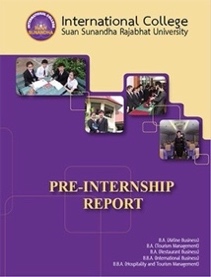 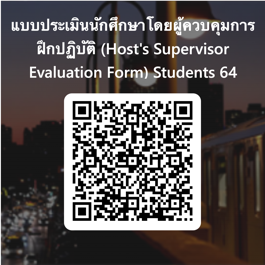 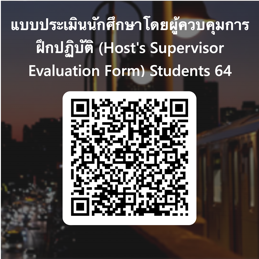 